MODÈLE DE PLAN D'AFFAIRES D'UNE PAGE	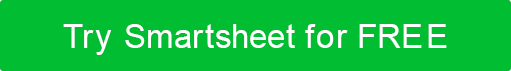 1 À 2 PHRASES MAXIMUM PAR RÉPONSE1 À 2 PHRASES MAXIMUM PAR RÉPONSE1 À 2 PHRASES MAXIMUM PAR RÉPONSEQUOI + COMMENT + QUIQu'est-ce que nous faisons?QUOI + COMMENT + QUIHOWdo nous le faisons?     QUOI + COMMENT + QUIWHOdo nous servons?POURQUOIDÉFINIR LE PROBLÈME DU CLIENTPOURQUOIDÉFINIR LA SOLUTION FOURNIEREVENUSTRATÉGIES DE TARIFICATION + FACTURATIONREVENUFLUX DE REVENUSMARKETINGSTRATÉGIE DE PORTÉE CLIENTMARKETINGSTRATÉGIE DE GÉNÉRATION DE RÉFÉRENCESCOMPÉTITIONPRINCIPAUX CONCURRENTSCOMPÉTITIONNOTRE AVANTAGE CONCURRENTIELMÉTRIQUEMARQUEUR DE JALON DE RÉUSSITE 1MÉTRIQUEMARQUEUR DE JALON DE RÉUSSITE 2ANALYSE SITUATIONNELLE (SWOT)FACTEURS INTERNESFACTEURS INTERNESFACTEURS INTERNESFACTEURS INTERNESFACTEURS INTERNESANALYSE SITUATIONNELLE (SWOT)FORCES ( + )FORCES ( + )FAIBLESSES ( – )FAIBLESSES ( – )ANALYSE SITUATIONNELLE (SWOT)ANALYSE SITUATIONNELLE (SWOT)ANALYSE SITUATIONNELLE (SWOT)ANALYSE SITUATIONNELLE (SWOT)ANALYSE SITUATIONNELLE (SWOT)FACTEURS EXTERNESFACTEURS EXTERNESFACTEURS EXTERNESFACTEURS EXTERNESFACTEURS EXTERNESANALYSE SITUATIONNELLE (SWOT)OPPORTUNITÉS ( + )OPPORTUNITÉS ( + )MENACES ( – )MENACES ( – )ANALYSE SITUATIONNELLE (SWOT)ANALYSE SITUATIONNELLE (SWOT)ANALYSE SITUATIONNELLE (SWOT)ANALYSE SITUATIONNELLE (SWOT)DÉMENTITous les articles, modèles ou informations fournis par Smartsheet sur le site Web sont fournis à titre de référence uniquement. Bien que nous nous efforcions de maintenir les informations à jour et correctes, nous ne faisons aucune déclaration ou garantie d'aucune sorte, expresse ou implicite, quant à l'exhaustivité, l'exactitude, la fiabilité, la pertinence ou la disponibilité en ce qui concerne le site Web ou les informations, articles, modèles ou graphiques connexes contenus sur le site Web. Toute confiance que vous accordez à ces informations est donc strictement à vos propres risques.